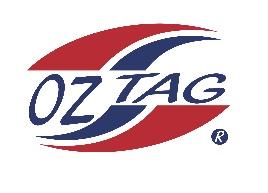     2023 Sutherland Shire Stingrays                                      Under 17 Boys Representative Congratulations to the following players selected in the under 17 Boys team to represent Sutherland Shire Stingrays. Division: Boys 17sCoach/s: Jason Dorahy & Luke WeverPhone: 0414 272 681, 0400421657Email: Jason.dorahy@gmail.com / weverluke@gmail.com Manager: Liz WeverPhone:0413 342 224Email: daisyandrew@gmail.com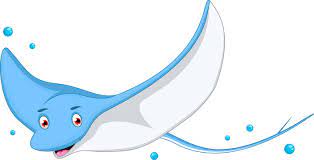 Name1Ryan Wotton2Rocco Hagan   3Zane Bell4Zane Walker5Rex Prosser6Kailan Rehayem7Taj Wever8Max Halloran9Kobe Sorenson10Levi Dowling11Bailey Leach12Seb Newman13Kobe Lillis14Zac Boyle15Cooper Wooley16Kai Boyle17Finn McMahon181920